.This dance depicts some of the styling the group "The Temptations" used on stage which adds to the dance when using one of their songsDuring intro on "Stay", after first 8 beats with feet about shoulder width apartThe dance begins hereSTEP, SWIVELS, SHUFFLES FORWARDTemptation styling: with palms down move hands out to sides and then back towards body on counts 2-3 and 6-7ROCK AND SHUFFLE ONE HALF TURNTemptation styling: Touch Right toe forward and look down at toe, hold position while rolling fists around each other in front of body on counts 10-11ROCK AND SHUFFLE ONE AND ONE QUARTER TURNVariation: If this is too much of a turn, pivot one quarter to the left on right foot (facing 3:00) stepping left foot to left side, step right foot next to left foot, step left foot slightly forward on counts 16&17Temptation styling: touch left toe forward and look down at toe, hold position while rolling fists around each other in front of body on counts 14-15WALK FORWARD WITH SIDE ROCK STEPSWALK BACK, COASTER STEP, HALF PIVOT, LOCK STEPTemptation styling: with arms bent swing arms down and forward and then forward again on counts 30-31REPEATTemptation Walk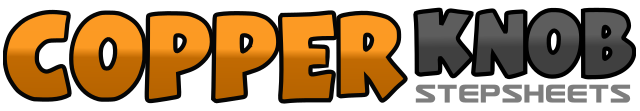 .......Count:32Wall:4Level:Intermediate.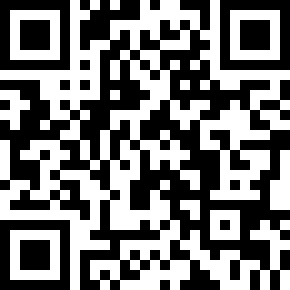 Choreographer:Ron Kline (USA)Ron Kline (USA)Ron Kline (USA)Ron Kline (USA)Ron Kline (USA).Music:My Girl - The TemptationsMy Girl - The TemptationsMy Girl - The TemptationsMy Girl - The TemptationsMy Girl - The Temptations........1-2Angle body to left and shift weight to left foot while swinging bent arms forward, shift weight back to right foot while swinging bent arms back3&4Shift weight to left foot while swinging bent arms forward, with arms forward switch weight and body angle to the right, switch weight to left foot while swinging bent arms back and snap fingers5-6Shift weight to right foot while swinging bent arms forward, shift weight back to left foot while swinging bent arms back7&8Shift weight to right foot while swinging bent arms forward, with arms forward switch weight and body angle to the left, switch weight to right foot while swinging bent arms back and snap fingers9-16Repeat above steps1-3(facing 12:00 weight on right foot) step left foot slightly forward, step right foot forward while swiveling heels of both feet to the right, keeping feet in position swivel heels straight back shifting weight to left foot4&5Shuffle forward right-left-right.6-7Step left foot forward while swiveling heels of both feet to the left, keeping feet in position swivel heels straight back shifting weight to right foot8&9Shuffle forward left-right-left.10-11Rock forward on right foot, shift weight back onto left foot prepping left heel to the left (during these steps roll fists around each other in front of body)12&13Shuffle right-left-right. Making one half turn to the right with the steps (facing 6:00)14-15Rock forward on left foot, shift weight back onto right foot prepping right heel to the right (during these steps roll fists around each other in front of body )16&17Shuffle left-right-left. Making one and one quarter turn to the left and stepping left foot slightly forward (facing 3:00)18-19Walk forward right-left.20&21Rock out to right side on right foot, shift weight to left foot, step right foot forward22-23Walk forward left-right.24&25Rock out to left side on left foot, shift weight to right foot, step left foot back26-27Walk back right-left.28&29Step right foot back, step left foot next to right foot, step right foot forward30-31Touch left foot forward, pivot half right32&Step left foot forward, lock right foot up behind and to the left of left foot